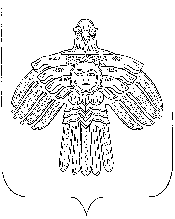 «ЕМВА» КАР ОВМӦДЧӦМИНСА СОВЕТСОВЕТ ГОРОДСКОГО ПОСЕЛЕНИЯ «ЕМВА»КЫВКӦРТӦДРЕШЕНИЕ02 июня . 								             № I-32/181О внесении изменений в решение Совета городского поселения «Емва»от 30.12.2013 № I-15/90 	 В соответствии с Градостроительным кодексом Российской Федерации, руководствуясь Федеральным законом от 06.10.2003 года № 131-ФЗ «Об общих принципах организации местного самоуправления в Российской Федерации», Уставом городского поселения «Емва», по итогам публичных слушаний от 12.03.2015 года Совет городского поселения «Емва»:Решил:1. Внести в статью 29 Правил землепользования и застройки городского поселения «Емва», утвержденных решением Совета городского поселения «Емва» от 30.12.2013 № I-15/90 «Об утверждении Генерального плана и Правил землепользования и застройки городского поселения «Емва» следующие изменения:1) ул. Ручейная – замена зоны прочих городских территорий на зоны застройки индивидуальными жилыми домами для индивидуального жилищного строительства; 2) ул. 60 лет Октября – замена зоны прочих городских территорий) на зоны застройки индивидуальными жилыми домами для индивидуального жилищного строительства; 3) пер. Хвойный – замена зоны прочих городских территорий на зоны застройки индивидуальными жилыми домами)для индивидуального жилищного строительства;4) ул. Подгорная – замена зоны прочих городских территорий на зоны застройки индивидуальными жилыми домами)для индивидуального жилищного строительства; 5) ул. Сосновая – замена зоны прочих городских территорий на зоны застройки индивидуальными жилыми домами для индивидуального жилищного строительства; 6) ул. Песчаная – замена зоны делового, общественного и коммерческого назначения на зоны застройки индивидуальными жилыми домами для индивидуального жилищного строительства; 8) ул. Песчаная – замена зоны прочих городских территорий на зоны застройки индивидуальными жилыми домами для индивидуального жилищного строительства; 9) ул. Хвойная - замена зоны прочих городских территорий на зоны застройки индивидуальными жилыми домами для индивидуального жилищного строительства; 10) ул. 60 лет Октября – замена зоны производственных объектов на зоны застройки индивидуальными жилыми домами для индивидуального жилищного строительства;11) ул. Совхозная - замена зоны прочих городских территорий  на зоны застройки индивидуальными жилыми домами для индивидуального жилищного строительства;12) ул. Сенюкова – замена зон прочих городских территорий, зона объектов транспортной инфраструктуры на зону застройки индивидуальными жилыми домами для индивидуального жилищного строительства; 13) ул. Сенюкова – замена зон прочих городских территорий на зону застройки индивидуальными жилыми домами для индивидуального жилищного строительства; 14) ул. Дзержинского – замена зоны прочих городских территорий  на зону делового, общественного и коммерческого назначения для строительства торгового центра; 15) ул. Дзержинского – замена зоны объектов транспортной инфраструктуры на зону застройки средне- и малоэтажными жилыми домами для строительства многоквартирных домов; 16) гаражи и автостоянки расположенные по ул. Дзержинского необходимо замена зон общественно-жилого назначения, зона застройки многоэтажными жилыми домами на зону объектов транспортной инфраструктуры; 17) по ул. Дзержинского находится индивидуальная застройка  необходимо заменить зоны делового, общественного и коммерческого назначения на зону общественного – жилого назначения;  18) ул. Дзержинского – замена зоны городских зеленых насаждений общего пользования на зону делового, общественного и коммерческого назначения для строительства МФЦ; 19) по ул. Дзержинского находится  многоквартирный жилой дом необходимо  заменить зону делового, общественного и коммерческого назначения на зону застройки средне- и малоэтажными жилыми домами;20) на пересечении ул. Первомайская и ул. Коммунистическая находится магазин  необходимо заменить зоны застройки индивидуальными жилыми домами на зоны делового, общественного и коммерческого назначения;21) в связи с приведение границ рынка в соответствие по  ул. Коммунистическая заменить зоны прочих городских территорий, зона застройки средне- и малоэтажными жилыми домами на зону делового, общественного и коммерческого назначения; 22) по ул. Октябрьская находится многоквартирный жилой дом необходимо заменить зоны прочих городских территорий на зону застройки средне- и малоэтажными жилыми домами;23) по ул. Авиационная необходимо произвести замену зон прочих городских территорий на зону застройки индивидуальными жилыми домами для индивидуального жилищного строительства; 24) по пр. Магистральный исключить зону необходимая для осуществления производственной и предпринимательской деятельности; 25) пр. Магистральный – замена зоны объектов инженерной инфраструктуры на зону объектов транспортной инфраструктуры;26) добавить перечень основных видов разрешенного использования территориальной зоны Ж-3 «Зона застройки индивидуальными жилыми домами» пунктом:«объекты производственно-эксплуатационных служб: РЭУ, ПРЭУ, аварийные службы с ремонтными мастерскими и гаражами»; 27) ул. Дзержинского – замена зоны Р-1 на О-1.2. Настоящее решение вступает в силу с момента опубликования (обнародования).Глава городского поселения «Емва»Председатель Совета							               Л. Туголуков169200, Республика Коми, г. Емва, ул. Октябрьская, 25